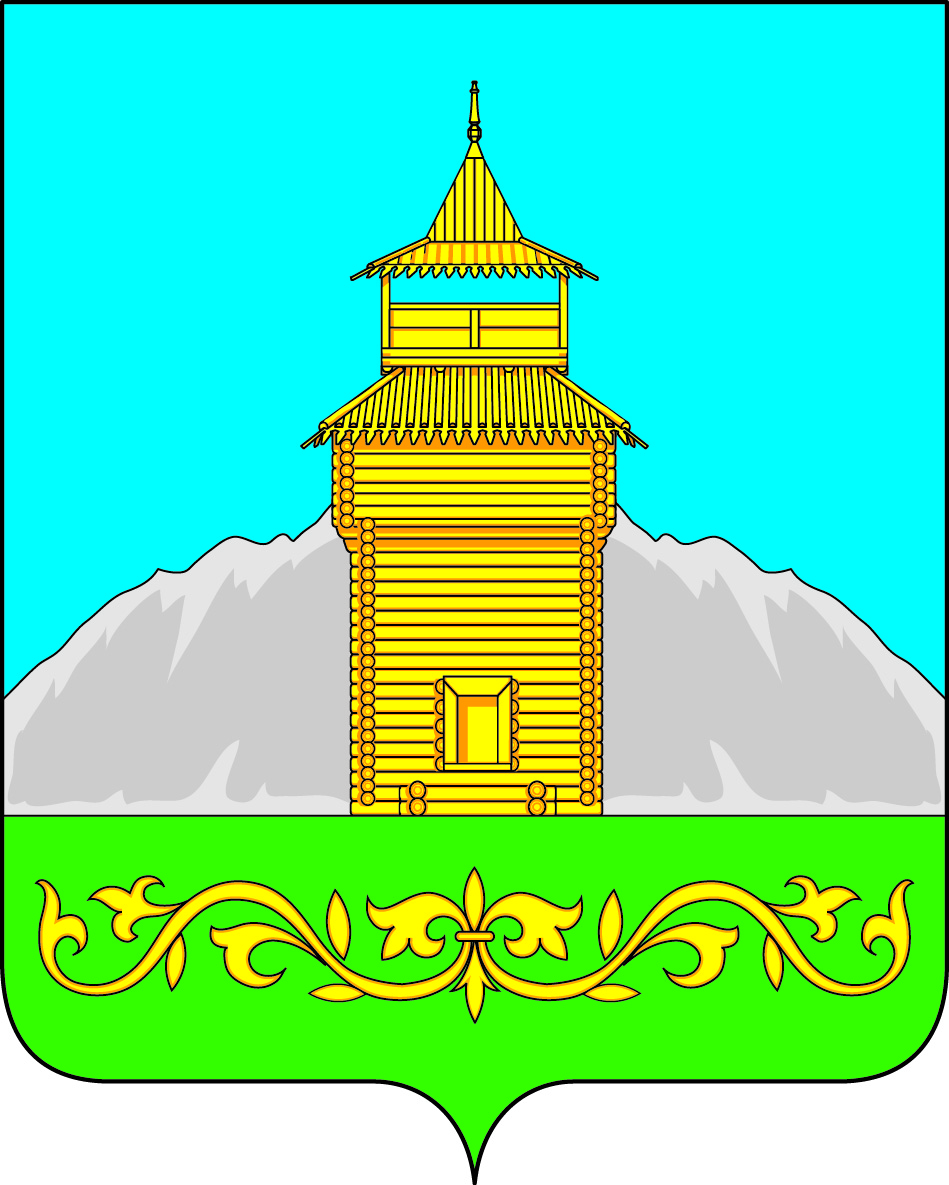                                                    Российская ФедерацияРеспублика ХакасияТаштыпский районСовет депутатов Таштыпского сельсоветаРЕШЕНИЕ   23  мая  2019 года                          с. Таштып                                      № 84Об установлении границ территории территориального общественного самоуправления  на территории села ТаштыпРассмотрев предложение граждан об установлении границ территории, на которой предполагается осуществлять территориальное общественное самоуправление, в соответствии с Федеральным законом от 06.10.2003 г. № 131-ФЗ «Об общих принципах организации местного самоуправления в Российской Федерации», Решением Совета депутатов муниципального образования Таштыпский сельсовет  от 19 сентября 2012 года № 47 «Об утверждении Положения о территориальном общественном самоуправлении на территории муниципального образования Таштыпский сельсовет», руководствуясь статьей 27 Устава муниципального образования Таштыпский сельсовет, Совет депутатов Таштыпского  сельсовета,  РЕШИЛ:Установить границы территории, в пределах которой предполагается осуществлять территориальное общественное самоуправление, согласно приложению к настоящему решению.Контроль  за  исполнением настоящего решения возложить на комиссию по вопросам социальной политики, законности и правопорядка (А.И. Салайдинова).Настоящее  решение вступает в силу со дня его опубликования (обнародования).Глава  Таштыпского сельсовета                                         Р.Х Салимов                                                Приложение к решению Совета депутатов Таштыпского сельсовета От 23  мая  2019года № 84  Территориальные границы деятельностиТОС (территориального общественного самоуправления)  на территории села Таштып.Границы ТОС (территориального общественного  самоуправления)  «Надежда »,включают в себя границы  улиц правобережья  села Таштып Таштыпского района Республики Хакасия.1.Улица  Кирпичная - 54  домовладения  130 человека.2.Улица  Полевая  –  48   домовладения   118 человека3.Улица  Весенняя -31 домовладения  78   человека.4.Улица Молодежная  - 33 домовладения  57 человек5. Улица Цветочная -  26 домовладений 64 человека6. Улица Дачная -23 домовладения 33 человека  Всего 215  домовладений   480  человек.Глава  Таштыпского сельсовета                                         Р.Х. Салимов                                                   Российская ФедерацияРеспублика ХакасияТаштыпский районСовет депутатов Таштыпского сельсоветаРЕШЕНИЕ  23   мая  2019 года                          с. Таштып                                      №  83Об установлении границ территории территориального общественного самоуправления  на территории села ТаштыпРассмотрев предложение граждан об установлении границ территории, на которой предполагается осуществлять территориальное общественное самоуправление, в соответствии с Федеральным законом от 06.10.2003 г. № 131-ФЗ «Об общих принципах организации местного самоуправления в Российской Федерации», Решением Совета депутатов муниципального образования Таштыпский сельсовет  от 19 сентября 2012 года № 47 «Об утверждении Положения о территориальном общественном самоуправлении на территории муниципального образования Таштыпский сельсовет», руководствуясь статьей 27 Устава муниципального образования Таштыпский сельсовет, Совет депутатов Таштыпского  сельсовета,  РЕШИЛ:Установить границы территории, в пределах которой предполагается осуществлять территориальное общественное самоуправление, согласно приложению к настоящему решению.Контроль  за  исполнением настоящего решения возложить на комиссию по вопросам социальной политики, законности и правопорядка (А.И. Салайдинова).Настоящее  решение вступает в силу со дня его опубликования.Глава  Таштыпского сельсовета                                         Р.Х Салимов                                                Приложение к решению Совета депутатов Таштыпского сельсовета От 23  мая 2019года №  83Территориальные границы деятельностиТОС (территориального общественного самоуправления)  на территории села Таштып.Границы ТОС (территориального общественного  самоуправления)  «Дружба »,включают в себя границы  улиц левобережья  села Таштып Таштыпского района Республики Хакасия.1.Улица  Сурикова- 43  домовладения  95 человек.2.Улица  Крылова  – 25  домовладений  66 человек3.Улица  Войкова 74  домовладения  152  человека.4.Улица Мечникова -26 домовладений  77 человек5. Улица Мичурина -  26 домовладений 64 человекаВсего 194  домовладения   454  человекаГлава  Таштыпского сельсовета                                         Р.Х. Салимов